Authorized by: Jaime NadalUNFPA RepresentativeDate: 29.06.23Request for Quotation No. UNFPA/UKR/RFQ/23/22Dear Sir/Madam, We hereby solicit your quotation for the supply of 2500 Winterized kits and their LAND shipment to our Dnipro warehouse, Ukraine  as per the specifications below:The desired delivery period is up to 1st September 2023. If you are interested in submitting a quotation for these items, kindly fill in the attached Quotation Form and send it by email to the address indicated below:Please submit your quotation in UAH currency. Conversion of money into the UNFPA preferred currency, if the offer is quoted differently from what is required, shall be based only on UN Operational Exchange Rate prevailing at the time of the competition deadline. Your earliest response to this query would be highly appreciated, but not later than 18th July 2023, 17:00 Kyiv time.Note: Current UNFPA supplier policies apply to this solicitation and can be found at: http://www.unfpa.org/suppliers.Best regards,Anastasiia BaibuzenkoProcurement and Logistics AssociateEmail: baibuzenko@unfpa.orgQuotation FormName of Bidder:									Date of Bid:										Request for Quotation No:				UNFPA/UKR/RFQ/23/22Currency of Bid price:					UAHDelivery time (weeks from receipt of order till dispatch):	up to 1st September 2023.Expiration of Validity of Quotation (The quotation shall be valid for a period of at least 3 months after the Closing date.):    3 monthsPrice Schedule:Maximum budget  155400 USD*Packaging requirements:Each kit has to be packed in a backpack or big handbag and marked with UNFPA and UHF logos on it (please, find both logos attached).Logos must be in color, have the same height, and must be fully visible. Method of applying: printing on adhesive paper with subsequent placement on each box.The logos should be glued on the outside edge of the box so that they will be outward when packed in a pallet. Logos must be affixed neatly and parallel to the lower edge of the box.Approving the placement of logos on the box is mandatory for the supplier that will be selected based on the result of this tender. The selected supplier will be requested to prepare 1 box with logos, take a photo and send it to the UNFPA communications specialist by e-mail for approval. Only upon receipt of approval, it will be possible to brand all other boxes.In your offer, please include:Specific technical specifications of products offeredDelivery timeQuality standard of the products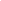 I hereby certify that this company, which I am duly authorized to sign for, accepts the terms and conditions of UNFPA (http://www.unfpa.org/resources/unfpa-general-conditions-contract ) and we will abide by this quotation until it expires. Name and title								Date and Place#ItemSpecificationUnitQ-ty1Female Underwear (panty) - Size small Underwear for Women High Waisted Stretchy Cotton PantiesSet of 3 pcs                          5002Female Underwear (panty) - Size mediumUnderwear for Women High Waisted Stretchy Cotton PantiesSet of 3 pcs                          1000 3Female Underwear (panty) - Size large Underwear for Women High Waisted Stretchy Cotton PantiesSet of 3 pcs                          10004Women's thermal underwear -Size small 2 Pieces- Top and Bottom are included. Size smallSet (top + bottom)                          500 5Women's thermal underwear- Size medium2 Pieces- Top and Bottom are included. Size mediumSet (top + bottom)10006Women's thermal underwear - Size large2 Pieces- Top and Bottom are included. Size largeSet (top + bottom)10007Socks one size (33-38)Cotton socks size 33-38Packs containing 5 pcs                          5008Socks one size (39-42)Cotton socks size 39-42Packs containing 5 pcs                          20009Menstrual padsMenstrual padsSet of 2 pcs250010Intimate hygiene wipesWet wipes not less than 15 pieces in the packagePackage 15 pcs                          250011Body wipesWet wipes not less than 80 pieces in the package, size not less than, 20 x 12 cm80 wipes in each set                          2500 12Hand sanitizersAt least 120 mlBottle 120 ml                          2500 13Bath towels Towel 50x90Material 100% cottonWeight / m² 400 g / m².Each                          2500 14Backpack Lightweight city backpack. 1 compartment with a partition, e.g. for a laptop, and a front pocket. Branded with UNFPA logo printed or sewn on.Each                          2500 15Warm fleece blanket, medium-sizedDimensionsWidth: 130 cm, Length: 170 cmComposition: 100% polyesterPiece                          2500 16Torch / flashlight (self-powered)Small to medium sized handheld torch with LED bulbs of minimum 50 lumens.Each                          2500 17Bath soapWithout dyes and perfume composition, does not dry the skin, does not cause irritation. Designed for children and adults with sensitive skin.Piece 100 g                          2500 18ToothpasteToothpaste not less than 100 grTube                          250019ToothbrushMedium stiffnessPiece                          250020CombHair brushPiece                          2500 21Shampoo Universal for all hair types at least 200 ml 3 in oneEach                          2500 22Hand Cream For hygienic skin care of medical staff at least 60 ml; Simply moisturizing and restorative.Piece                          2500 23DeodorantBall or drain / solid hypoallergenic not less than 50 g (24 hours)Piece                          2500 24Laundry soap bar 72%Natural laundry soap 72%1 bar, 200 g                          2500 25Set of 3 leaflets with GBV-related informationA5 two-fold leaflet (148х210 mm) – a sheet folded directly in half.Coated paper, density 150 g/m2, double-sided printingFinal design will be provided by our comms colleagues. Set of 32500Contact personIryna BohunEmail addressua-procurement@unfpa.org#ItemSpecificationUnitQ-tyDAP Unit priceTotal1Female Underwear (panty) - Size small Underwear for Women High Waisted Stretchy Cotton PantiesSet of 3 pcs                          5002Female Underwear (panty) - Size mediumUnderwear for Women High Waisted Stretchy Cotton PantiesSet of 3 pcs                          1000 3Female Underwear (panty) - Size large Underwear for Women High Waisted Stretchy Cotton PantiesSet of 3 pcs                          10004Women's thermal underwear -Size small 2 Pieces- Top and Bottom are included. Size smallSet (top + bottom)                          500 5Women's thermal underwear- Size medium2 Pieces- Top and Bottom are included. Size mediumSet (top + bottom)10006Women's thermal underwear - Size large2 Pieces- Top and Bottom are included. Size largeSet (top + bottom)10007Socks one size (33-38)Cotton socks size 33-38Packs containing 5 pcs                          5008Socks one size (39-42)Cotton socks size 39-42Packs containing 5 pcs                          20009Menstrual padsMenstrual padsSet of 2 pcs250010Intimate hygiene wipesWet wipes not less than 15 pieces in the packagePackage 15 pcs                          250011Body wipesWet wipes not less than 80 pieces in the package, size not less than, 20 x 12 cm80 wipes in each set                          2500 12Hand sanitizersAt least 120 mlBottle 120 ml                          2500 13Bath towels Towel 50x90Material 100% cottonWeight / m² 400 g / m².Each                          2500 14Backpack Lightweight city backpack. 1 compartment with a partition, e.g. for a laptop, and a front pocket. Branded with UNFPA logo printed or sewn on.Each                          2500 15Warm fleece blanket, medium-sizedDimensionsWidth: 130 cm, Length: 170 cmComposition: 100% polyesterPiece                          2500 16Torch / flashlight (self-powered)Small to medium sized handheld torch with LED bulbs of minimum 50 lumens.Each                          2500 17Bath soapWithout dyes and perfume composition, does not dry the skin, does not cause irritation. Designed for children and adults with sensitive skin.Piece 100 g                          2500 18ToothpasteToothpaste not less than 100 grTube                          250019ToothbrushMedium stiffnessPiece                          250020CombHairbrushPiece                          2500 21Shampoo Universal for all hair types at least 200 ml 3 in oneEach                          2500 22Hand Cream For hygienic skin care of medical staff at least 60 ml; Simply moisturizing and restorative.Piece                          2500 23DeodorantBall or drain / solid hypoallergenic not less than 50 g (24 hours)Piece                          2500 24Laundry soap bar 72%Natural laundry soap 72%1 bar, 200 g                          2500 25Set of 3 leaflets with GBV-related informationA5 two-fold leaflet (148х210 mm) – a sheet folded directly in half.Coated paper, density 150 g/m2, double-sided printingFinal design will be provided by our comms colleagues. Set of 32500